Strzelce Opolskie 07.06.2024 r.Zn.spr. SA.270.8.2024SPECYFIKACJA WARUNKÓW ZAMÓWIENIA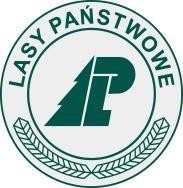 Przedmiot zamówienia publicznego:„Budowa budynku kancelarii potrójnej dla leśnictw Kadłub, Spórok, Osiek (I/19/BUD-KAN)”Zatwierdzam: Nadleśniczy Jan SpałekZAMAWIAJĄCYNazwa oraz adres zamawiającego, numer telefonu, adres poczty elektronicznej oraz strony internetowej prowadzonego postępowania;Zamawiającym jest:Skarb Państwa - Państwowe Gospodarstwo Leśne Lasy Państwowe Nadleśnictwo Strzelce Opolskiektóre reprezentuje Jan Spałek – Nadleśniczysiedziba Nadleśnictwa:ul. Moniuszki 7, 47-100 Strzelce Opolskietel.: 77 461-34-85, faks: 77 461-36-42https://strzelce-opolskie.katowice.lasy.gov.pl/ e-mail: strzelce@katowice.lasy.gov.plStrona internetowa prowadzonego postępowania:https://josephine.proebiz.com/pl/public-tenders/alladres strony internetowej, na której udostępniane będą zmiany i wyjaśnienia treści niniejszej specyfikacji warunków zamówienia („SWZ”) oraz inne dokumenty zamówienia bezpośrednio związane z postępowaniem o udzielenie zamówienia: https://josephine.proebiz.com/pl/public-tenders/alldedykowana platforma do obsługi komunikacji w formie elektronicznej pomiędzy Zamawiającym a wykonawcami oraz składania oferty: https://josephine.proebiz.comGodziny pracy: od poniedziałku do piątku, 7:00-15:00.INFORMACJE PODSTAWOWETryb udzielenia zamówienia;Postępowanie prowadzone jest w trybie podstawowym, zgodnie z art. 275 pkt. 1 Ustawy z dnia 11 września 2019 r. Prawo zamówień publicznych (dalej Pzp) na zasadach dotyczących zamówień, których wartość jest poniżej progów unijnych o których mowa w art. 3 Ustawy Pzp oraz niniejszej Specyfikacji Warunków Zamówienia (SWZ).Informacja, czy zamawiający przewiduje wybór najkorzystniejszej oferty z możliwościąprowadzenia negocjacji;Zamawiający nie przewiduje wyboru najkorzystniejszej oferty z możliwością prowadzenia negocjacji.Maksymalną liczbę wykonawców, z którymi zamawiający zawrze umowę ramową, jeżeli zamawiający przewiduje zawarcie umowy ramowej;Zamawiający nie prowadzi postępowania w celu zawarcia umowy ramowej.Informacja o zastrzeżeniu możliwości ubiegania się o udzielenie zamówienia wyłącznie przez wykonawców, o których mowa w art. 94, jeżeli zamawiający przewiduje takie wymagania;Zamawiający nie zastrzega możliwości ubiegania się o udzielenie zamówienia wyłącznieprzez wykonawców, o których mowa w art. 94 Pzp.Informacja czy zamówienie albo umowa ramowa dotyczy projektu lub programuwspółfinansowanego ze środków Unii Europejskiej.Zamówienie nie jest współfinansowane ze środków Unii Europejskiej.UDOSTĘPNIENIE DOKUMENTÓW ZAMÓWIENIA I KOMUNIKACJAInformacje o środkach komunikacji elektronicznej, przy użyciu których zamawiający będzie komunikował się z wykonawcami, oraz informacje o wymaganiach technicznych i organizacyjnych sporządzania, wysyłania i odbierania korespondencji elektronicznej;Komunikacja między zamawiającym a wykonawcami, w szczególności składanie ofert oraz oświadczeń, w tym oświadczenia, o którym mowa w art. 125 ust. 1 Pzp odbywa się przy użyciu środków komunikacji elektronicznej. Środkiem komunikacji elektronicznej będzie oprogramowanie spełniające wymagania opisane w rozporządzeniu Prezesa Rady Ministrów z dnia 30 grudnia 2020 r. w sprawie sposobu sporządzania i przekazywania informacji oraz wymagań technicznych dla dokumentów elektronicznych oraz środków komunikacji elektronicznej w postepowaniu o udzielenie zamówienia publicznego lub konkursie (Dz.U. z 2020 r. poz. 2452) zaimplementowane w ramach platformy JOSEPHINE dostępnej pod adresem internetowym    https://josephine.proebiz.com/pl/.,     oraz     poczty    elektronicznej, z zastrzeżeniem, że złożenie oferty następuje wyłącznie przy użyciu platformy JOSEPHINEWykonawca zamierzający wziąć udział w niniejszym postępowaniu o udzielenie zamówienia publicznego, musi posiadać konto na platformie JOSEPHINE. Założenie konta jest możliwe pod adresem https://josephine.proebiz.com/pl/ i jest bezpłatne.Ofertę sporządza się, pod rygorem nieważności, w postaci elektronicznej i opatruje się kwalifikowanym podpisem elektronicznym/podpisem zaufanym lub podpisem osobistym osoby upoważnionej)Zamawiający     dopuszcza     formaty      danych      określone      w      rozporządzeniu w rozporządzeniu Prezesa Rady Ministrów z dnia 30 grudnia 2020 r. w sprawie sposobu sporządzania i przekazywania informacji oraz wymagań technicznych dla dokumentów elektronicznych    oraz    środków    komunikacji    elektronicznej    w     postepowaniu o udzielenie zamówienia publicznego lub konkursie (Dz.U. z 2020 r. poz. 2452) w szczególności formaty: .pdf, .doc, .docx, .rtf, .odt...Za datę przekazania oferty przyjmuje się datę jej złożenia na platformie JOSEPHINE.Za datę przekazania, wniosków, zawiadomień, dokumentów elektronicznych, oświadczeń lub elektronicznych kopii dokumentów lub oświadczeń oraz innych informacji przyjmuje się datę ich złożenia na platformie JOSEPHINE lub ich otrzymania przez Zamawiającego na wskazany w SWZ adres e-mail, z zastrzeżeniem, że Oferta może zostać złożona wyłącznie przy użyciu platformy Josephine.a)Zamawiający może również komunikować się z Wykonawcami za pomocą pocztyelektronicznej, email: strzelce@katowice.lasy.gov.plDokumenty elektroniczne, oświadczenia lub cyfrowe odwzorowania dokumentów w postaci papierowej (elektroniczne kopie dokumentów stworzonych w postaci papierowej) składane są przez Wykonawcę za pośrednictwem poczty elektronicznej, na wskazany w lit a) adres email lub poprzez platformę Josephine.Osobami uprawnionymi   do   wysyłania   zatwierdzonej   przez   osobę   uprawnionąkorespondencji są:Adam Grzesiński – adam.grzesinski@katowice.lasy.gov.pl Dariusz Krzysztofowicz – d.krzysztofowicz@katowice.lasy.gov.plWykonawca	zobowiązany	jest	kierować	wszelką	korespondencję	na	adres:strzelce@katowice.lasy.gov.pl lub poprzez platformę Josephinewe wszelkiej korespondencji Zamawiający i Wykonawcy posługują się numerempostępowania wskazanym w SWZ (znak sprawy).Złożenie oferty:Wykonawca składa ofertę za pośrednictwem platformy JOSEPHINE.Oferta powinna być sporządzona w języku polskim, z zachowaniem postaci elektronicznej w formacie danych określonych w rozporządzeniu Rady Ministrów z dnia 12 kwietnia 2012 r. w sprawie Krajowych Ram Interoperacyjności, minimalnych wymagań w rozporządzeniu Prezesa Rady Ministrów z   dnia   30 grudnia   2020   r. w   sprawie   sposobu   sporządzania i przekazywania informacji oraz wymagań technicznych dla dokumentów elektronicznych oraz środków komunikacji elektronicznej w postepowaniu o udzielenie zamówienia publicznego lub konkursie (Dz.U. z 2020 r. poz. 2452) i podpisana podpisem elektronicznym/podpisem zaufanym lub podpisem osobistym osoby upoważnionejZamawiający rekomenduje złożenie oferty w formacie .pdf i podpisanie jej podpisem elektronicznym/podpisem zaufanym lub podpisem osobistym osoby upoważnionej. Ofertę należy złożyć w oryginale.Wszelkie informacje stanowiące tajemnicę przedsiębiorstwa w rozumieniu ustawy z dnia 16 kwietnia 1993 r. o zwalczaniu nieuczciwej konkurencji, które Wykonawca zastrzeże jako tajemnicę przedsiębiorstwa, powinny zostać złożone w osobnym pliku wraz z jednoczesnym zaznaczeniem polecenia„Załącznik stanowiący tajemnicę przedsiębiorstwa” a następnie wraz z plikami stanowiącymi jawną część skompresowane do jednego pliku archiwum (ZIP).Wykonawca może przed upływem terminu do składania ofert zmienić lub wycofać ofertę.Wykonawca po upływie terminu do składania ofert nie może skuteczniedokonać zmiany ani wycofać złożonej oferty.Sposób komunikowania się Zamawiającego z Wykonawcami (nie dotyczy składaniai wycofania ofert):W postępowaniu o udzielenie niniejszego zamówienia komunikacja pomiędzy Zamawiającym a Wykonawcami w szczególności składanie oświadczeń, wniosków (innych niż wskazanych w pkt 8), zawiadomień oraz przekazywanie informacji odbywa się elektronicznie za pośrednictwem platformy JOSEPHINE lub poczty elektronicznej. We wszelkiej korespondencji związanej z niniejszym postępowaniem Zamawiający i Wykonawcy posługują się numerem ogłoszenia opublikowanego w Biuletynie Zamówień Publicznych lub numerem postępowania wskazanym w SWZ (znak sprawy).Zamawiający może również komunikować się z Wykonawcami za pomocąpoczty elektronicznej (patrz pkt III.1.7)Dokumenty elektroniczne, oświadczenia lub elektroniczne kopie dokumentów lub oświadczeń składane są przez Wykonawcę za pośrednictwem platformy JOSEPHINE jako załączniki lub przesyłane pocztą elektroniczną na wskazanewyżej adresy. Zamawiający dopuszcza również możliwość składania dokumentów elektronicznych, oświadczeń lub elektronicznych kopii dokumentów lub oświadczeń za pomocą poczty elektronicznej, na wskazany wlit b) adres email. Sposób sporządzenia dokumentów elektronicznych, oświadczeń lub elektronicznych    kopii    dokumentów    lub    oświadczeń    musi    być    zgody z wymaganiami określonymi w rozporządzeniu Prezesa Rady Ministrów zdnia 30 grudnia 2020 r. w sprawie sposobu sporządzania i przekazywania informacji oraz wymagań technicznych dla dokumentów elektronicznych oraz środków komunikacji elektronicznej w postepowaniu o udzielenie zamówieniapublicznego lub konkursie (Dz.U. z 2020 r. poz. 2452) oraz rozporządzeniu Ministra Rozwoju, Pracy i Technologii z dnia 30 grudnia 2020 r. w sprawie podmiotowych środków dowodowych oraz innych dokumentów lub oświadczeń, jakich może żądać zamawiający od wykonawcy (Dz. U. z 2020 r. poz. 2415).Informacje o sposobie komunikowania się zamawiającego z wykonawcami w inny sposóbniż przy użyciu środków komunikacji elektronicznej w przypadku zaistnienia jednej z sytuacji określonych w art. 65 ust. 1, art. 66 i art. 69;art. 65 ust. 1 – nie dotyczy;art. 66 – nie dotyczy;art. 69 – nie dotyczy.Wskazanie osób uprawnionych do komunikowania się z wykonawcami;Osobami uprawnionymi do komunikowania się z wykonawcami są: P. Adam Grzesiński orazP. Dariusz KrzysztofowiczWymóg lub możliwość złożenia ofert w postaci katalogów elektronicznych lub dołączenia katalogów elektronicznych do oferty, w sytuacji określonej w art. 93;Zamawiający nie przewiduje złożenia oferty w postaci katalogów elektronicznych.Ochrona danych osobowych.Stosownie do art. 13 ust. 1 i 2 rozporządzenia Parlamentu Europejskiego i Rady (UE) 2016/679 z dnia 27 kwietnia 2016 r. w sprawie ochrony osób fizycznych w związku z przetwarzaniem danych osobowych i w sprawie swobodnego przepływu takich danych oraz uchylenia dyrektywy 95/46/WE (ogólne rozporządzenie o ochronie danych osobowych)(Dz. Urz. UE L 119 z 04 maja 2016 r., str. 1 – „RODO”) Zamawiający informuje, iż administratorem danych osobowych jest Nadleśnictwo Strzelce Opolskie.Zamawiający przetwarza dane osobowe zebrane w niniejszym postępowaniu o udzielenie zamówienia publicznego w sposób gwarantujący zabezpieczenie przed ich bezprawnym rozpowszechnianiem.Zamawiający udostępnia dane osobowe, o których mowa w art. 10 RODO w celu umożliwienia korzystania ze środków ochrony prawnej, o których mowa w dziale IX PZP, do upływu terminu do ich wniesienia.Do przetwarzania danych osobowych, o których mowa w art. 10 RODO mogą być dopuszczone wyłącznie osoby posiadające upoważnienie. Osoby dopuszczone do przetwarzania takich danych są obowiązane do zachowania ich w poufnościDane osobowe przetwarzane będą na podstawie art. 6 ust. 1 lit. c RODO w celu związanym z prowadzeniem niniejszego postępowania o udzielenie zamówienia publicznego oraz jego rozstrzygnięciem, jak również, jeżeli nie ziszczą się przesłanki określone w art. 255-256 PZP – w celu zawarcia umowy w sprawie zamówienia publicznego oraz jej realizacji, a także udokumentowania postępowania o udzielenie zamówienia i jego archiwizacji.Odbiorcami danych osobowych będą osoby lub podmioty, którym dokumentacja postępowania zostanie udostępniona w oparciu o przepisy PZP, a także ustawy odostępie do informacji publicznej.Dane osobowe pozyskane w związku z prowadzeniem niniejszego postępowania o udzielenie zamówienia publicznego będą przechowywane, zgodnie z art. 78 ust. 1 PZP, przez okres 4 lat od dnia zakończenia postępowania o udzielenie zamówienia publicznego, a jeżeli czas trwania umowy przekracza 4 lata, okres przechowywania obejmuje cały czas trwania umowy w sprawie zamówienia publicznego.Niezależnie od postanowień pkt 21.7. powyżej, w przypadku zawarcia umowy w sprawie zamówienia publicznego, dane osobowe będą przetwarzane do upływu okresuprzedawnienia roszczeń wynikających z umowy w sprawie zamówienia publicznego.Dane osobowe pozyskane w związku z prowadzeniem niniejszego postępowania o udzielenie zamówienia mogą zostać przekazane podmiotom świadczącym usługi doradcze, w tym usługi prawne, i konsultingowe,Stosownie do art. 22 RODO, decyzje dotyczące danych osobowych nie będą podejmowane wsposób zautomatyzowany.Osoba, której dotyczą pozyskane w związku z prowadzeniem niniejszego postępowaniadane osobowe, ma prawo:dostępu do swoich danych osobowych – zgodnie z art. 15 RODO, przy czym w sytuacji, gdy wykonanie obowiązków, o których mowa w art. 15 ust. 1 -3 RODO wymagałoby niewspółmiernie dużego wysiłku Zamawiający może żądać wskazania dodatkowych informacji mających na celu sprecyzowanie żądania, wszczególności podania nazwy lub daty bieżącego bądź zakończonego postępowania o udzielenie zamówienia publicznego;do sprostowana swoich danych osobowych – zgodnie z art. 16 RODO, przy czym skorzystaniez uprawnienia do sprostowania lub uzupełnienia danych osobowych, o którym mowa w art.16 RODO, nie może skutkować zmianą wyniku postępowania o udzielenie zamówienia publicznego, ani zmianą postanowień umowy w zakresie niezgodnym z PZP oraz nie może naruszać integralności protokołu oraz jego załączników;do żądania od Zamawiającego – jako administratora, ograniczenia przetwarzania danych osobowych z zastrzeżeniem przypadków, o których mowa w art. 18 ust. 2 RODO, przy czym prawo do ograniczenia przetwarzania nie ma zastosowania w odniesieniu do przechowywania, w celu zapewnienia korzystania ze środków ochrony prawnej lub w celu ochrony praw innej osoby fizycznej lub prawnej, lub z uwagi na ważne względy interesu publicznego Unii Europejskiej lub państwa członkowskiego; prawo to nie ogranicza przetwarzania danych osobowych do czasu zakończenia postępowania o udzielenie zamówienia publicznego;wniesienia skargi do Prezesa Urzędu Ochrony Danych Osobowych w przypadkuuznania, iż przetwarzanie jej danych osobowych narusza przepisy o ochronie danych osobowych, w tym przepisy RODO.Obowiązek   podania   danych   osobowych   jest   wymogiem    ustawowym    określonym w przepisach PZP, związanym z udziałem w postępowaniu o udzielenie zamówienia publicznego; konsekwencje niepodania określonych danych określa PZP.Osobie, której   dane   osobowe   zostały   pozyskane przez   Zamawiającego   w   związku z prowadzeniem niniejszego postępowania o udzielenie zamówienia publicznego nie przysługuje:prawo do usunięcia danych osobowych, o czym przesadza art. 17 ust. 3 lit. b, d lub e RODO,prawo do przenoszenia danych osobowych, o którym mowa w art. 20 RODO, określone w art. 21 RODO prawo sprzeciwu wobec przetwarzania danych osobowych, a to z uwagi na fakt, że podstawą prawną przetwarzania danych osobowych jest art. 6 ust. 1 lit. c RODO.Dane osobowe mogą być przekazywane do organów publicznych i urzędów państwowych lub innych podmiotów upoważnionych na podstawie przepisów prawa lub wykonujących zadania realizowane w interesie publicznym lub w ramach sprawowania władzy publicznej, w szczególności do podmiotów prowadzących działalność kontrolną wobec Zamawiającego. Dane osobowe są przekazywane do podmiotów przetwarzających dane w imieniu administratora danych osobowych.PRZEDMIOT ZAMÓWIENIAOpis przedmiotu zamówienia z CPV;Przedmiotem zamówienia jest budowa kancelarii dla obsługi trzech leśnictw: Kadłub, Spórok, Osiek Nadleśnictwa Strzelce Opolskie wraz z infrastrukturą, w miejscowości Kadłub gmina Strzelce Opolskie wg projektu indywidualnego, w technologii tradycyjnej, o wymiarach 10,80m x 13,40m   wraz   z zagospodarowaniem   działki nr   ew. 1480   oraz   instalacjami   wod-kan i elektrycznymi.Budynek zalicza się do XVI kategorii obiektów budowlanych. Projektowany obiekt to budynek trzech kancelarii w zabudowie wolnostojącej, parterowy bez poddasza użytkowego, niepodpiwniczony.Budynek wykonywany w technologii tradycyjnej z dachem dwuspadowym, z podcieniemwejściowym o konstrukcji drewnianej krokwiowej.Informacje ogólne dotyczące realizacji zamówienia:w cenie oferty należy uwzględnić:w przypadku korzystania z podwykonawców koordynowanie robót podwykonawców ponosząc za nich pełną odpowiedzialność;wykonywanie prac z uwzględnieniem wszystkich warunków i nakazów wynikającychz uzgodnień i zobowiązań wzajemnych;doprowadzenie do należytego stanu i porządku miejsca prowadzenia robót, a także w razie korzystania z dróg, nieruchomości, obiektów, urządzeń które Wykonawca naruszy w celu realizacji przedmiotu zamówienia,naprawienie ewentualnych szkód związanych z prowadzeniem robót wyrządzonychosobom trzecim lub uszkodzenie mienia;koszty wszystkich mediów niezbędnych do realizacji zamówienia (prąd, woda itp.)obsługę geodezyjną,gospodarowanie odpadami zgodnie z zapisami w przedmiarach i opisach w projekcie;warunki wykonania zamówienia, zobowiązania wykonawcy;wymagania dotyczące robót – wszystkie prace winny być zrealizowane zgodnie z obowiązującymi przepisami, obowiązującymi normami, warunkami technicznymi, przepisami bhp, ppoż, wytycznymi SWZ oraz jej załącznikami,gwarancja;na wykonanie zamówienia Wykonawca udzieli Zamawiającemu gwarancji na okres min. 60 miesięcy liczony od daty ostatecznego odbioru robót, przy czym bieg gwarancji rozpoczyna się z datą protokołu bezusterkowego odbioru końcowego robót budowlanychwzór karty gwarancyjnej stanowi załącznik nr 13 do SWZ, który będzie załącznikiem do umowy;w przypadku gdy Wykonawca korzysta z Podwykonawców okresy gwarancji udzielane przez Podwykonawców muszą odpowiadać co najmniej okresowi udzielanemu przez Wykonawcę i start biegu gwarancji liczony tak samo jak dla WykonawcyRozwiązania równoważne.Zamawiający dopuszcza ujęcie w ofercie a następnie zastosowanie rozwiązań równoważnych- polegających na zastosowaniu innych materiałów i urządzeń niż podane w dokumentacji projektowej pod warunkiem zapewnienia wszystkich parametrów nie gorszych niż określone w tej dokumentacji. W takiej sytuacji zamawiający wymaga złożenia dokumentów, zawierających opis materiałów i urządzeń, proponowanych przez Wykonawcę, jako równoważne. Wykonawca powołujący się na rozwiązania równoważne – musi wykazać (udowodnić), że oferowane materiały i urządzenia spełniają wymagania określone przez Zamawiającego w dokumentacji. W przypadku zaoferowania materiałów równoważnych lub techniki wykonania robót budowlanych, Wykonawca musi wraz z drukiem „OFERTA” przedstawić oferowane materiały lub techniki wykonania robót budowlanych oraz dołączyć dokumenty potwierdzające parametry techniczne i analizę porównawczą, z której jednoznacznie będzie wynikać, że są one w pełni równoważne do rozwiązań wskazanych w dokumentacji postępowania. W przypadku gdy Wykonawca nie złoży w ofercie dokumentówo zastosowaniu innych materiałów i urządzeń, to rozumie się przez to, że do kalkulacji ceny oferty ujęto materiały i urządzenia zaproponowane w dokumentacji technicznej do niniejszego postępowania.Pod pojęciem „parametry” rozumie się właściwości funkcjonalne i jakościowe (w tym spełnianie norm przywołanych w dokumentacji, opisującej przedmiot zamówienia), przeznaczenie, materiały, bezpieczeństwo i wytrzymałość.W przypadku oferowania rozwiązań równoważnych, o których mowa wyżej – do oferty należy załączyć dokumenty (np. opisy techniczne, karty katalogowe, Deklaracje zgodności), opisujące zaproponowane materiały i urządzenia na potwierdzenie, że zastosowanie, materiałów, urządzeń, zaproponowanych przez Wykonawcę jako równoważne spełnia wymagania określone przez Zamawiającego.Szczegółowy opis zamówienia zawiera:dokumentacja projektowa (projekt budowlany i projekty wykonawcze -(załączniknr 10)szczegółowa specyfikacja techniczna wykonania i odbioru robót budowlanych (załącznik nr 11).Szczegółowy zakres prac znajduje się w przedmiarze robót (załącznik nr 12), jednakżeprzedmiary robót mają charakter jedynie pomocniczy, umożliwiający wykonawcy wycenę planowanych robót. Inwestor nie przewiduje zwiększenia zakresu robót ponad to co zostało ujęte w przedmiarze oraz aneksie do opisu technicznego i zagospodarowania terenu.Zamawiający posiada prawomocną decyzję o pozwoleniu na budowę nr 310/2023 z dnia 04.12.2023 r. wydaną przez Starostę Strzeleckiego.Kod CPV:45000000-7 Roboty budowlane45400000-1 Roboty wykończeniowe w zakresie obiektów budowlanych45210000-2 Roboty budowlane w zakresie budynków45111200-0 Roboty w zakresie przygotowania terenu pod budowę i roboty ziemne 45420000-7 Roboty w zakresie zakładania stolarki budowlanej oraz roboty ciesielskie 45260000-7 Roboty w zakresie wykonywania pokryć i konstrukcji dachowych i inne podobne roboty specjalistyczne45450000-6 Roboty budowlane wykończeniowe, pozostałe45320000-6 Roboty izolacyjne45342000-6 Wznoszenie ogrodzeń45223300-9 Roboty budowlane w zakresie parkingów 45261210-9 Wykonywanie pokryć dachowych 45262311-4 Betonowanie konstrukcji45262310-7 Zbrojenie45330000-9 Hydraulika i roboty sanitarne45231300-8 Roboty budowlane w zakresie budowy wodociągów i rurociągów do odprowadzania ścieków45311200-2 Roboty w zakresie instalacji elektrycznych 45311100-1 Roboty w zakresie okablowania elektrycznego 45233220-7 Roboty w zakresie dróg.45111000-8 Roboty ziemne45200000-9 Roboty budowlane w zakresie wznoszenia kompletnych obiektów budowlanych45260000-7 Roboty w zakresie wykonywania pokryć i konstrukcji dachowych 45443000-4 Roboty elewacyjne45400000-1 Roboty wykończeniowe w zakresie obiektów budowlanych45342000-2 Instalowanie ogrodzeń45223300-9 Parkingi.Przedmiot zamówienia należy wykonać zgodnie z dokumentacją projektową (projektem budowlanym i projektami wykonawczymi), Specyfikacją Techniczną Wykonania i Odbioru Robót oraz przedmiarem robót stanowiącymi załączniki do SWZ.Ubezpieczenie budowyZgodnie z § 4 ust. 32 wzoru umowy załącznik nr 3, w okresie realizacji umowy Wykonawca zobowiązuje się do ubezpieczenia w zakresie odpowiedzialności cywilnej – odpowiednio do prowadzonej działalności związanej z przedmiotem zamówienia na kwotę w wysokości co najmniej 400 000,00 zł. W przypadku wykonawców wspólnie ubiegających się o zamówienie wymóg ubezpieczenia na kwotę co najmniej 400 000,00 zł dotyczy każdego z podmiotów wspólnie ubiegających się o zamówienie.Termin wykonania zamówienia;Wymagany termin realizacji zamówienia: do 140 dni kalendarzowych liczonych od dnia zawarcia umowyZamawiający   uznaje   termin   zakończenia   realizacji   zamówienia   jako   uzyskanie i dostarczenie Zamawiającemu Decyzji ostatecznej pozwolenia na użytkowanie.Rodzaj i maksymalna wartość opcji oraz okoliczności skorzystania z opcji.Nie dotyczy.Opis części zamówienia, jeżeli zamawiający dopuszcza składanie ofert częściowych; Zamawiający nie dopuszcza składania ofert częściowych.Zgodnie z art. 91 ust. 2 Pzp Zamawiający informuje, iż nie dokonuje podziału zamówienia na części kierując się motywem 78 Dyrektywy Parlamentu Europejskiego i Rady 2014/24/UE z dnia 26 lutego 2014 r. w sprawie zamówień publicznych, uchylająca dyrektywę 2004/18/WE, albowiem przedmiotowe zamówienie stanowi jedno zamierzenie budowlane, objęte jednym pozwoleniem na budowę. Obiekt wymaga uzyskania pozwolenia na użytkowanie. Tylko kompletne wykonanie robót objętych pozwoleniem na budowę, tj. wszystkich części, w ustalonym terminie, pozwala zrealizować całe zadanie inwestycyjne, w końcowym efekcie uwarunkowane pozwoleniem na użytkowanie. Podział zamówienia na części pociąga za sobą ryzyko braku osiągniecia celu zamówienia publicznego. Podział zamówienia na części wiązałby się z nadmiernymi trudnościami technicznymi wynikającymi z realizacji robót, ponieważ wykonanie poszczególnych etapów robót jest ze sobą ściśle powiązane. Zamawiający dzieląc zamówienie na części nie może mieć pewności, że złożone zostaną oferty na wszystkie części – nie wyłonienie Wykonawcy np. w zakresie wykonania przyłącza wodociągowego uniemożliwi podłączenie budynku do sieci wodociągowej, a tym samym nie pozwoli na zrealizowanie całości zadania inwestycyjnego i uzyskania przez Zamawiającego pozwolenia na użytkowanie. Niewykonanie robót przez jednego Wykonawcę może uniemożliwić wykonanie robót innemu Wykonawcy. Konieczność koordynacji działań różnych Wykonawców realizujących poszczególne części zamówienia zagraża właściwemu wykonaniu całości zamówienia, prawidłowemu funkcjonowaniu obiektu tworzącego jedną całość oraz ukończenia obiektu w wyznaczonym terminie Brak możliwości synchronizacji prac przez różnych Wykonawców dodatkowo może narazić Zamawiającego na poniesienie kar z tytułu nieterminowego udostępnienia obiektu do wykonania prac innemu Wykonawcy. Podzielenie zamówienia na części byłoby również nieracjonalne z punktu widzenia organizacji robót oraz z uwagi na utrzymanie jednolitej odpowiedzialności za wady całego zakresu rzeczowego. Przedsięwzięcie obejmuje nie duży zakres robót o małym stopniu skomplikowania. Rozmiar przedmiotu zamówienia umożliwia podmiotom z sektora małych i średnich przedsiębiorstw funkcjonującym na rynku realizację całości zadaniaLiczba części zamówienia, na którą wykonawca może złożyć ofertę, lub maksymalną liczbę części, na które zamówienie może zostać udzielone temu samemu wykonawcy, oraz kryteria lub zasady, mające zastosowanie do ustalenia, które części zamówienia zostaną udzielone jednemu wykonawcy, w przypadku wyboru jego oferty w większej niż maksymalna liczbie części;Wykonawca jest zobowiązany złożyć ofertę na całość zamówieniaWymagania w zakresie zatrudnienia na podstawie stosunku pracy, w okolicznościach,o których mowa w art. 95;Wykonawca lub podwykonawca jest zobowiązany zatrudnić na umowę o pracę osoby wykonujące następujące czynności niezbędne do realizacji zamówienia: wykonywania prac związanych   z   wykonywaniem   robót   budowlanych   oraz   robót   związanych z pracami żelbetowymi realizowanymi przez pracowników fizycznych;W trakcie realizacji zamówienia Zamawiający uprawniony jest do wykonywania czynności kontrolnych wobec Wykonawcy odnośnie spełniania przez Wykonawcę lub podwykonawcę wymogu zatrudnienia na podstawie umowy o pracę osób wykonujących wskazane w   ust.   1   czynności.   Zamawiający   uprawniony   jest w szczególności do:żądania oświadczeń i dokumentów w zakresie potwierdzenia spełniania ww.wymogów i dokonywania ich oceny,żądania wyjaśnień w przypadku wątpliwości w zakresie potwierdzeniaspełniania ww. wymogów,przeprowadzania kontroli na miejscu wykonywania świadczenia.W trakcie realizacji zamówienia, na każde wezwanie Zamawiającego, w wyznaczonym w tym wezwaniu terminie Wykonawca przedłoży Zamawiającemu wskazane poniżej dowody, w celu potwierdzenia spełnienia wymogu zatrudnienia na podstawie umowy o pracę przez Wykonawcę lub podwykonawcę osób wykonujących wskazane w ust. 1 czynności w trakcie realizacji zamówienia:oświadczenie Wykonawcy lub podwykonawcy o zatrudnieniu na podstawie umowy o pracę osób wykonujących czynności, których dotyczy wezwanie Zamawiającego. Oświadczenie to powinno zawierać w szczególności: dokładne określenie podmiotu składającego oświadczenie, datę złożenia oświadczenia, wskazanie, że objęte wezwaniem czynności wykonują osoby zatrudnione na podstawie umowy o pracę wraz ze wskazaniem liczby tych osób, imion i nazwisk tych osób, rodzaju umowy o pracę i wymiaru etatu oraz podpis osoby uprawnionej do złożenia oświadczenia w imieniu Wykonawcy lub podwykonawcy;poświadczoną za zgodność z oryginałem odpowiednio przez Wykonawcę lub podwykonawcę kopię umowy/umów o pracę osób wykonujących w trakcie realizacji zamówienia czynności, których dotyczy ww. oświadczenie Wykonawcy lub podwykonawcy (wraz z dokumentem regulującym zakres obowiązków, jeżeli został sporządzony). Kopia umowy/umów powinna zostać zanonimizowana w sposób zapewniający ochronę danych osobowych pracowników zgodnie z obowiązującymi przepisami (tj. w szczególności bez adresów i nr PESEL pracowników). Imię i nazwisko pracownika nie podlega anonimizacji. Informacje takie jak: data zawarcia umowy, rodzaj umowy o pracę i wymiar etatu powinny być możliwe do zidentyfikowania;zaświadczenie właściwego oddziału ZUS, potwierdzające opłacanie przez Wykonawcę lub podwykonawcę składek na ubezpieczenia społeczne i zdrowotne z tytułu zatrudnienia na podstawie umów o pracę za ostatni okres rozliczeniowy;poświadczoną za zgodność z oryginałem odpowiednio przez Wykonawcę lub podwykonawcę kopię dowodu potwierdzającego zgłoszenie pracownika przez pracodawcę do ubezpieczeń, zanonimizowaną w sposób zapewniający ochronę danych osobowych pracowników. Imię i nazwisko pracownika nie podlegaanonimizacji.Wymagania w zakresie zatrudnienia osób, o których mowa w art. 96 ust. 2 pkt 2, jeżeli zamawiający przewiduje takie wymagania;Nie dotyczy.Informację o obowiązku osobistego wykonania przez wykonawcę kluczowych zadań, jeżeli zamawiający dokonuje takiego zastrzeżenia zgodnie z art. 60 i art. 121;Zamawiający nie   zastrzega   obowiązku   osobistego   wykonania   przez   Wykonawcękluczowych części zamówienia.Informacje dotyczące przeprowadzenia przez wykonawcę wizji lokalnej lub sprawdzenia przez niego dokumentów niezbędnych do realizacji zamówienia, o których mowa w art. 131 ust. 2, jeżeli zamawiający przewiduje możliwość albo wymaga złożenia oferty po odbyciu wizji lokalnej lub sprawdzeniu tych dokumentów;Nie dotyczy.Przedmiotowe środki dowodowe;Nie dotyczy.Opis sposobu przygotowania oferty;Ofertę należy sporządzić zgodnie z załącznikiem nr 1 do SWZ: druk Formularz ofertowy. Wraz z ofertą Wykonawca jest zobowiązany złożyć:oświadczenia, o których mowa w Rozdziale V.2 i V.3 SWZ;pełnomocnictwo (jeżeli dotyczy – załącznik nr 2 do SWZ);kosztorys ofertowy w wersji szczegółowejWykonawca składa ofertę za pośrednictwem Platformy JOSEPHINE.Wykonawca może złożyć tylko jedną ofertę. Treść oferty musi odpowiadać treściSWZ.Oferta powinna być sporządzona w języku polskim, w formie elektronicznej lub w postaci elektronicznej opatrzonej podpisem zaufanym lub podpisem osobistym osoby uprawnionej do reprezentowania wykonawcy.Zamawiający informuje, iż zgodnie z art. 18 ust. 3 Pzp, Nie ujawnia się informacji stanowiących tajemnicę przedsiębiorstwa w rozumieniu przepisów ustawyz dnia 16 kwietnia 1993 r. o zwalczaniu nieuczciwej konkurencji, jeżeli wykonawca, wraz z przekazaniem takich informacji, zastrzegł, że nie mogą być one udostępniane oraz wykazał, że zastrzeżone informacje stanowią tajemnicę przedsiębiorstwa. Wykonawca nie może zastrzec informacji, o których mowa w art. 222 ust. 5. Wszelkie informacje stanowiące tajemnice przedsiębiorstw, które Wykonawca pragnie zastrzec jako tajemnice przedsiębiorstwa, powinny zostać złożone w osobnym pliku wraz z adnotacją „Tajemnica przedsiębiorstwa”.W przypadku podpisywania oferty przez osobę nieuprawnioną zgodnie z zapisami w dokumentach rejestrowych do oferty należy dołączyć pełnomocnictwo. Pełnomocnictwo przekazuje się w postaci elektronicznej i opatruje się kwalifikowanym podpisem elektronicznym , podpisem zaufanym lub podpisem osobistym lub jako cyfrowe odwzorowanie dokumentu sporządzonego w postaci papierowej opatrzone kwalifikowanym podpisem elektronicznym, podpisem zaufanym lub podpisem osobistym, poświadczającym zgodność cyfrowego odwzorowania zdokumentem w postaci papierowej – przykładowy wzór stanowi załącznik nr 2 do SWZ.Wykonawca po upływie terminu składania ofert nie może skutecznie dokonać zmiany ani wycofać złożonej oferty.Sposób obliczenia ceny oferty;W Formularzu ofertowym należy podać cenę oferty brutto, która musi określać całkowitą wycenę przedmiotu zamówienia.Cena ofertowa musi uwzględniać wszystkie należne Wykonawcy elementy wynagrodzenia wynikające z tytułu przygotowania, realizacji i rozliczenia przedmiotu zamówienia, w tym wszystkie wymagania niniejszej SWZ oraz obejmować wszelkie koszty bezpośrednie i pośrednie, jakie poniesie Wykonawca z tytułu prawidłowego i terminowego wykonania całości przedmiotu zamówienia, zysk oraz wszelkie wymagane przepisami podatki i opłaty oraz koszty dojazdu. Cena musi też uwzględniać ryzyko wzrostu kosztów realizacji przedmiotu zamówienia. Cena podana na Formularzu Ofertowym jest ceną ostateczną, niepodlegającą negocjacji i wyczerpującą wszelkie należności Wykonawcy wobec Zamawiającego związane z realizacją przedmiotu zamówienia.Ofertę należy sporządzić przy uwzględnieniu warunku, że całość materiałów orazśrodków technicznych niezbędnych do wykonania zamówienia dostarcza Wykonawca.Podstawę do obliczenia ceny oferty stanowią: dokumentacja projektowa (projekt budowlany i projekty wykonawcze, STWiORB, istotne postanowienia umowy oraz przedmiar robót.Cenę należy podać w złotych polskich w postaci cyfrowej i słownej, w zaokrągleniu do dwóch miejsc po przecinku.Przygotowując ofertę Wykonawcy powinni szczegółowo zapoznać się z dokumentami zamówienia. Skalkulowana cena oferty ma być ceną kosztorysową, w której to Wykonawca ma ująć wszelkie koszty: materiałów, robocizny, sprzętu do osiągnięcia zamierzonego efektu, oraz innych niezbędnych prac, działań i czynności, do realizacji przedmiotu zamówienia.Kosztorys należy opracować tzw. metodą szczegółową przy zachowaniu następujących założeń:zakres robót, który jest podstawą do określenia ceny, musi być zgodny z zakresami robót określonymi w przedmiarach robót,numeracja pozycji kosztorysowanych musi być zgodna z numeracją z przedmiarów dołączonych do SWZcena musi zawierać wszystkie koszty związane z realizacją zadania, wynikające wprost z przedmiaru robót, jak również następujące koszty: wszelkich robót przygotowawczych, porządkowych, projektu organizacji placu budowy wraz z jego późniejszą likwidacją, koszty utrzymania zaplecza budowy, obsługi geodezyjnej, geologicznej, koszty związane z odbiorami wykonanych robót, wykonania dokumentacji powykonawczej oraz inne koszty wynikające z umowy, której wzór stanowi załącznik do SWZ,w kosztach ogólnych należy skalkulować wszelkie inne koszty nie wymienione w SWZ a konieczne do prawidłowej realizacji przedmiotu zamówienia, miedzy innymi ewentualne koszty zajęcia pasa drogowego ,nie dopuszcza się stosowania opustów (zarówno do wyliczonych cen jednostkowych, jak również do ogólnej ceny oferty,dopuszcza się zmiany przedstawionych w przedmiarach robót norm nakładów rzeczowych, pod warunkiem że zakres czynności do wykonania dla poszczególnych cen jednostkowych będzie nie mniejszy niż wynikający w przedstawionych w przedmiarach robót norm nakładów rzeczowych,ceny tych samych składników cenotwórczych (R, Ko, Z, M, S) muszą być takie samedla wszystkich wycenianych pozycji przedmiarowych z danej branży robótponadto składniki cenotwórcze (R, Ko, Z, M, S) muszą być podane w kosztorysieJeżeli została złożona oferta, której wybór prowadziłby do powstania u zamawiającego obowiązku podatkowego zgodnie z ustawą z dnia 11 marca 2004 r. o podatku od towarów i usług (Dz. U. z 2021 r. poz. 685), dla celów zastosowania kryterium ceny zamawiający dolicza do przedstawionej w tej ofercie ceny kwotę podatku od towarów i usług, którą miałby obowiązek rozliczyć . W ofercie, wykonawca ma obowiązek:poinformowania zamawiającego, że wybór jego oferty będzie prowadził do powstania u zamawiającego obowiązku podatkowego;wskazania nazwy (rodzaju) towaru lub usługi, których dostawa lub świadczenie będą prowadziły do powstania obowiązku podatkowego;wskazania wartości towaru lub usługi objętego obowiązkiem podatkowymzamawiającego, bez kwoty podatku;wskazania stawki podatku od towarów i usług, która zgodnie z wiedząwykonawcy, będzie miała zastosowanie.Wzór Formularza Ofertowego został opracowany przy założeniu, iż wybór oferty nie będzie prowadzić do powstania u Zamawiającego obowiązku podatkowego w zakresie podatku VAT. W przypadku, gdy Wykonawca zobowiązany jest złożyć oświadczenie o powstaniu u Zamawiającego obowiązku podatkowego, to winien odpowiednio zmodyfikować treść formularza.Opis kryteriów oceny ofert, wraz z podaniem wag tych kryteriów i sposobu oceny ofert;Oceny ofert będzie dokonywała komisja. W toku badania i oceny ofert Zamawiający może żądać od Wykonawców wyjaśnień dotyczących treści złożonych ofert. Zamawiający poprawi w ofercie omyłki zgodnie z przepisami Pzp.Zamawiający wyznaczył następujące kryteria oceny i wyboru oferty:Ofertom zostaną przyznane punkty wg wzoru: P=C + GSposób oceny oferty w kryterium „Cena oferty”:C = (najniższa cena spośród badanych ofert): (cena oferty badanej) * 60 pkt Wynik powyższego działania zostanie zaokrąglony do 2 miejsc po przecinku.W kryterium „Gwarancja” Zamawiający przyzna 40 punktów odpowiadające 40%ogólnej ocenie oferty.Sposób obliczania punktów dla w/w kryterium:G - Maksymalna ilość punktów możliwa do przydzielenia w toku oceny w obrębie danego kryterium, przyjmuje się 40 pkt. w przypadku udzielenia 108 miesięcy gwarancji na wykonane roboty.Sposób obliczenia punktów dla kryterium okres gwarancji jakości:Kryterium gwarancji jakości na całość zamówienia będzie rozpatrywane na podstawie zadeklarowanego w formularzu ofertowym okresu gwarancji jakości.Najkrótszy możliwy okres gwarancji wymagany przez zamawiającego to 60 miesięcy liczonych od daty ostatecznego odbioru robót, przy czym bieg gwarancji rozpoczyna się z datą protokołu bezusterkowego odbioru końcowego robót budowlanych.Najdłuższy możliwy okres gwarancji jaki będzie uwzględniany przy ocenie oferty to okres powyżej 108 miesięcy.W przypadku nie wypełnienia w formularzu ofertowym stosownej rubryki zamawiający uzna, że wykonawca deklaruje najkrótszy tj. 60 miesięczny okres gwarancji jakości.Za najkorzystniejszą zostanie uznana oferta, która uzyska najwyższą ocenę (największą sumę punktów z obydwu kryteriów, z dokładnością do dwóch miejsc po przecinku).Informację o przewidywanych zamówieniach, o których mowa w art. 214 ust. 1 pkt 7 i 8,jeżeli zamawiający przewiduje udzielenie takich zamówień; Zamawiający nie przewiduje udzielenia takich zamówień.KWALIFIKACJA WYKONAWCÓWInformacja o warunkach udziału w postępowaniu, jeżeli zamawiający je przewiduje;O udzielenie zamówienia mogą ubiegać się Wykonawcy, którzy:nie podlegają wykluczeniu;spełniają warunki udziału w postępowaniu, o ile zostały one określone przez zamawiającego.Zamawiający określił warunki udziału w postępowaniu w sposób proporcjonalny do przedmiotu zamówienia oraz umożliwiający ocenę zdolności wykonawcy do należytego wykonania zamówienia, w szczególności wyrażając je jako minimalne poziomy zdolności.Zamawiający może na każdym etapie postępowania uznać, że wykonawca nie posiada wymaganych zdolności, jeżeli posiadanie przez wykonawcę sprzecznych interesów, w szczególności zaangażowanie zasobów technicznych lub zawodowych wykonawcy w inne przedsięwzięcia gospodarcze wykonawcy może mieć negatywny wpływ na realizację zamówienia.O udzielenie zamówienia mogą ubiegać się Wykonawcy, którzy spełniają warunkidotyczące:Informacja o podmiotowych środkach dowodowych, jeżeli zamawiający będzie wymagał ich złożenia;Do oferty wykonawca dołącza oświadczenie aktualne na dzień składania ofert o braku podstaw do wykluczenia, spełnianiu warunków udziału w postępowaniu, w zakresie wskazanym przez zamawiającego. Wzór oświadczenia stanowi załącznik nr 4 do SWZ. Informacje zawarte w oświadczeniu, stanowią wstępne potwierdzenie, że Wykonawca nie podlega wykluczeniu oraz spełnia warunki udziału w postępowaniu.Zamawiający wezwie wykonawcę, którego oferta została najwyżej oceniona, do złożenia w wyznaczonym terminie, nie krótszym niż 5 dni od dnia wezwania, podmiotowych środków dowodowych, aktualnych na dzień ich złożenia, w postaci:Oświadczenia wykonawcy o aktualności informacji zawartych w oświadczeniu, o którym mowa w art. 125 ust. 1 Pzp w zakresie podstaw wykluczenia, o których mowa w:art. 108 ust. 1 pkt 3 Pzp,art. 108 ust. 1 pkt 4 Pzp, dotyczących orzeczenia zakazu ubiegania się o zamówienie publiczne tytułem środka zapobiegawczego,art. 108 ust. 1 pkt 5 Pzp, dotyczących zawarcia z innymi wykonawcami porozumienia mającego na celu zakłócenie konkurencji,art. 108 ust. 1 pkt 6 Pzp,art. 109 ust. 1 pkt 1 Pzp, odnośnie do naruszenia obowiązków dotyczących płatności podatków i opłat lokalnych, o których mowa w ustawie z dnia 12 stycznia 1991 r. o podatkach i opłatach lokalnych (tekst jedn. Dz. U. z 2019 r. poz. 1170 z późn. zm.),art. 109 ust. 1 pkt 2 lit b) Pzp, dotyczących ukarania za wykroczenie, za które wymierzone karę ograniczenia wolności lub karę grzywny,art. 109 ust. 1 pkt 2 lit c Pzp,art. 109 ust. 1 pkt 3 Pzp, dotyczących ukarania za wykroczenie, za które wymierzone karę ograniczenia wolności lub karę grzywny,art. 109 ust. 1 pkt 5-10 Pzp,– wzór oświadczenia o aktualności informacji zawartych w oświadczeniu, o którym mowa w art. 125 ust. 1 PZP w zakresie podstaw wykluczenia z postępowania stanowi załącznik nr 5 do SWZ;Oświadczenie wykonawcy, w zakresie art. 108 ust. 1 pkt 5 Pzp, o braku przynależności do tej samej grupy kapitałowej, w rozumieniu ustawy z dnia 16 lutego 2007 r. o ochronie konkurencji i konsumentów (Dz. U. z 2020 r. poz. 1076), z innym wykonawcą, który złożył odrębną ofertę, albo oświadczenia o przynależności do tej samej grupy kapitałowej wraz z dokumentami lub informacjami potwierdzającymi przygotowanie oferty, niezależnie od innego wykonawcy należącego do tej samej grupy kapitałowej – załącznik nr 8 do SWZ;wykazu robót budowlanych wykonanych w okresie ostatnich 5 lat, a jeżeli okres prowadzenia działalności jest krótszy - w tym okresie, wraz z podaniem ich rodzaju, wartości, daty i miejsca wykonania oraz podmiotów, na rzecz których roboty tezostały wykonane, oraz załączeniem dowodów określających czy te roboty budowlane zostały wykonane należycie. Dowodami, o których mowa, są referencje bądź inne dokumenty sporządzone przez podmiot, na rzecz którego roboty budowlane zostały wykonane. Jeżeli Wykonawca z przyczyn niezależnych od niego nie jest w stanie uzyskać tych dokumentów – inne odpowiednie dokumenty – załącznik nr 6 do SWZ;wykaz osób skierowanych przez Wykonawcę do realizacji zamówienia publicznego w szczególności odpowiedzialnych za kierowanie robotami budowalnymi, wraz z informacjami na temat ich kwalifikacji zawodowych, uprawnień i wykształcenia niezbędnych do wykonania zamówienia publicznego, a także zakresu wykonywanych przez nie czynności oraz informacją o podstawie dysponowania tymi osobami – załącznik nr 7 do SWZ;informacji banku lub spółdzielczej kasy oszczędnościowo-kredytowej potwierdzającej wysokość posiadanych środków finansowych lub zdolność kredytową wykonawcy, w okresie nie wcześniejszym niż 3 miesiące przed jej złożeniem.Jeżeli jest to niezbędne do zapewnienia odpowiedniego przebiegu postępowania o udzielenie zamówienia, zamawiający może na każdym etapie postępowania, wezwać wykonawców do złożenia wszystkich lub niektórych wyżej wymienionych podmiotowych środków dowodowych, aktualnych na dzień ich złożenia.Jeżeli zachodzą uzasadnione podstawy do uznania, że złożone uprzednio podmiotowe środki dowodowe nie są już aktualne, zamawiający może w każdym czasie wezwać wykonawcę lub wykonawców do złożenia wszystkich lub niektórych podmiotowych środków dowodowych, aktualnych na dzień ich złożenia.Zamawiający nie wzywa do złożenia podmiotowych środków dowodowych, jeżeli może je uzyskać za pomocą bezpłatnych i ogólnodostępnych baz danych, w szczególności rejestrów publicznych w rozumieniu ustawy z dnia 17 lutego 2005 r. o informatyzacji działalności podmiotów realizujących zadania publiczne, o ile wykonawca wskazał w oświadczeniu, o którym mowa w art. 125 ust. 1 (załącznik nr 4 do SWZ), dane umożliwiające dostęp do tych środków.Zamawiający nie wzywa do złożenia podmiotowych środków dowodowych, jeżeli podmiotowym środkiem dowodowym jest oświadczenie, którego treść odpowiada zakresowi oświadczenia, o którym mowa w art. 125 ust. 1 Pzp.Wykonawca nie jest zobowiązany do złożenia podmiotowych środków dowodowych, które zamawiający posiada, jeżeli wykonawca wskaże te środki oraz potwierdzi ich prawidłowość i aktualność.W zakresie nieuregulowanym Pzp lub niniejszą SWZ do oświadczeń i dokumentów składanych przez Wykonawcę w postępowaniu zastosowanie mają w szczególności przepisy rozporządzenia Ministra Rozwoju Pracy i Technologii z dnia 23 grudnia 2020 r. w sprawie podmiotowych środków dowodowych oraz innych dokumentów lub oświadczeń, jakich może żądać zamawiający od wykonawcy orazrozporządzenia Prezesa Rady Ministrów z dnia 30 grudnia 2020 r. w sprawie sposobu sporządzania i przekazywania informacji oraz wymagań technicznych dla dokumentów elektronicznych oraz środków komunikacji elektronicznej w postępowaniu o udzielenie zamówienia publicznego lub konkursie.Poleganie na zasobach innych podmiotów.Wykonawca może w celu potwierdzenia spełniania warunków udziału w postępowaniuw odniesieniu do zamówienia, lub jego części, polegać na zdolnościach technicznych lubzawodowych lub sytuacji finansowej lub ekonomicznej podmiotów udostępniającychzasoby, niezależnie od charakteru prawnego łączących go z nimi stosunków prawnych.W odniesieniu do warunków dotyczących wykształcenia, kwalifikacji zawodowych lub doświadczenia wykonawcy mogą polegać na zdolnościach podmiotów udostępniających zasoby, jeśli podmioty te wykonają roboty budowlane, do realizacji których te zdolności są wymagane.Wykonawca, który polega na zdolnościach lub sytuacji podmiotów udostępniających zasoby, składa, wraz z ofertą zobowiązanie podmiotu udostępniającego zasoby do oddania mu do dyspozycji niezbędnych zasobów na potrzeby realizacji danego zamówienia lub inny podmiotowy środek dowodowy potwierdzający, że wykonawca realizując zamówienie, będzie dysponował niezbędnymi zasobami tych podmiotów. Wzór oświadczenia stanowi załącznik nr 9 do SWZ.Zobowiązanie podmiotu udostępniającego zasoby potwierdza, że stosunek łączący wykonawcę z podmiotami udostępniającymi zasoby gwarantuje rzeczywisty dostęp do tych zasobów oraz określa w szczególności:zakres dostępnych wykonawcy zasobów podmiotu udostępniającego zasoby;sposób i okres udostępnienia wykonawcy i wykorzystania przez niego zasobówpodmiotu udostępniającego te zasoby przy wykonywaniu zamówienia;czy i w jakim zakresie podmiot udostępniający zasoby, na zdolnościach którego wykonawca polega w odniesieniu do warunków udziału w postępowaniu dotyczących wykształcenia, kwalifikacji zawodowych lub doświadczenia, zrealizuje roboty budowlane, których wskazane zdolności dotyczą.Wykonawca, w przypadku polegania na zdolnościach lub sytuacji podmiotów udostępniających zasoby, przedstawia, wraz z oświadczeniem, o którym mowa w pkt2.1.a) niniejszego rozdziału, także oświadczenie podmiotu udostępniającego zasoby, potwierdzające brak podstaw wykluczenia tego podmiotu oraz spełnianie warunków udziału w postępowaniu a także podmiotowe środki dowodowe, w zakresie, w jakim Wykonawca powołuje się na jego zasoby. Wzór oświadczenia podmiotu udostępniającego zasoby stanowi załącznik nr 4a do SWZ.Zamawiający oceni, czy udostępniane wykonawcy przez podmioty udostępniające zasoby zdolności techniczne lub zawodowe lub ich sytuacja finansowa lub ekonomiczna, pozwalają na wykazanie przez wykonawcę spełniania warunków udziału w postępowaniu, a także zbada, czy nie zachodzą wobec tego podmiotu podstawy wykluczenia, które zostały przewidziane względem wykonawcy.Podmiot, który zobowiązał się do udostępnienia zasobów, odpowiada solidarnie z wykonawcą, który polega na jego sytuacji finansowej lub ekonomicznej, za szkodę poniesioną przez zamawiającego powstałą wskutek nieudostępnienia tych zasobów, chyba że za nieudostępnienie zasobów podmiot ten nie ponosi winy.Jeżeli zdolności techniczne lub zawodowe, sytuacja ekonomiczna lub finansowa podmiotu udostępniającego zasoby nie potwierdzają spełniania przez wykonawcę warunków udziału w postępowaniu lub zachodzą wobec tego podmiotu podstawy wykluczenia, zamawiający zażąda, aby wykonawca w terminie określonym przez zamawiającego zastąpił ten podmiot innym podmiotem lub podmiotami albo wykazał, że samodzielnie spełnia warunki udziału w postępowaniu.Wykonawca nie może, po upływie terminu składania ofert, powoływać się na zdolności lub sytuację podmiotów udostępniających zasoby, jeżeli na etapie składania ofert nie polegał on w danym zakresie na zdolnościach lub sytuacji podmiotów udostępniających zasoby.Podstawy wykluczenia, o których mowa w art. 108 ust. 1;Z postępowania o udzielenie zamówienia Zamawiający wykluczy wykonawcę:będącego osobą fizyczną, którego prawomocnie skazano za przestępstwo:udziału w zorganizowanej grupie przestępczej albo związku mającym na celu popełnienie przestępstwa lub przestępstwa skarbowego, o którym mowa w art. 258 Kodeksu karnego,handlu ludźmi, o którym mowa w art. 189a Kodeksu karnego,	o którym mowa w art. 228-230a, art. 250a Kodeksu karnego, w art. 46-48 ustawy z dnia 25 czerwca 2010 r. o sporcie (Dz. U. z 2022 r. poz. 1599 i 2185) lub w art. 54 ust. 1-4 ustawy z dnia 12 maja 2011 r. o refundacji leków, środków spożywczych specjalnego przeznaczenia żywieniowego oraz wyrobów medycznych (Dz. U. z 2023 r. poz. 826),finansowania przestępstwa o charakterze terrorystycznym, o którym mowa w art. 165a Kodeksu karnego, lub przestępstwo udaremniania lub utrudniania stwierdzenia przestępnego pochodzenia pieniędzy lub ukrywania ich pochodzenia, o którym mowa w art. 299 Kodeksu karnego,o charakterze terrorystycznym, o którym mowa w art. 115 § 20 Kodeksu karnego,lub mające na celu popełnienie tego przestępstwa,powierzenia wykonywania pracy małoletniemu cudzoziemcowi, o którym mowa w art. 9 ust. 2 ustawy z dnia 15 czerwca 2012 r. o skutkach powierzania wykonywania pracy cudzoziemcom przebywającym wbrew przepisom na terytorium Rzeczypospolitej Polskiej (Dz. U. z 2021 r. poz. 1745),przeciwko obrotowi gospodarczemu, o których mowa w art. 296-307 Kodeksu karnego, przestępstwo oszustwa, o którym mowa w art. 286 Kodeksu karnego, przestępstwo przeciwko wiarygodności dokumentów, o których mowa w art. 270-277d Kodeksu karnego, lub przestępstwo skarbowe,o którym mowa w art. 9 ust. 1 i 3 lub art. 10 ustawy z dnia 15 czerwca 2012 r. o skutkach powierzania wykonywania pracy cudzoziemcom przebywającym wbrew przepisom na terytorium Rzeczypospolitej Polskiej- lub za odpowiedni czyn zabroniony określony w przepisach prawa obcego;jeżeli urzędującego członka jego organu zarządzającego lub nadzorczego, wspólnika spółki w spółce jawnej lub partnerskiej albo komplementariusza w spółce komandytowej lub komandytowo-akcyjnej lub prokurenta prawomocnie skazano za przestępstwo, o którym mowa w pkt 1;wobec którego wydano prawomocny wyrok sądu lub ostateczną decyzję administracyjną o zaleganiu z uiszczeniem podatków, opłat lub składek na ubezpieczenie społeczne lub zdrowotne, chyba że wykonawca odpowiednio przed upływem terminu do składania wniosków o dopuszczenie do udziału w postępowaniu albo przed upływem terminu składania ofert dokonał płatności należnych podatków, opłat lub składek na ubezpieczenie społeczne lub zdrowotne wraz z odsetkami lub grzywnami lub zawarł wiążące porozumienie w sprawie spłaty tych należności;wobec którego prawomocnie orzeczono zakaz ubiegania się o zamówienia publiczne;jeżeli zamawiający może stwierdzić, na podstawie wiarygodnych przesłanek, że wykonawca zawarł z innymi wykonawcami porozumienie mające na celu zakłócenie konkurencji, w szczególności jeżeli należąc do tej samej grupy kapitałowej w rozumieniu ustawy z dnia 16 lutego 2007 r. o ochronie konkurencji i konsumentów, złożyli odrębne oferty, oferty częściowe lub wnioski o dopuszczenie do udziału wpostępowaniu, chyba że wykażą, że przygotowali te oferty lub wnioski niezależnie odsiebie;jeżeli, w przypadkach, o których mowa w art. 85 ust. 1, doszło do zakłócenia konkurencji wynikającego z wcześniejszego zaangażowania tego wykonawcy lub podmiotu, który należy z wykonawcą do tej samej grupy kapitałowej w rozumieniu ustawy z dnia 16 lutego 2007 r. o ochronie konkurencji i konsumentów, chyba że spowodowane tym zakłócenie konkurencji może być wyeliminowane w inny sposób niż przez wykluczenie wykonawcy z udziału w postępowaniu o udzielenie zamówienia.Podstawy wykluczenia, o których mowa w art. 109 ust. 1;Z postępowania o udzielenie zamówienia zamawiający wykluczy wykonawcę:który naruszył obowiązki dotyczące płatności podatków, opłat lub składek na ubezpieczenia społeczne lub zdrowotne, z wyjątkiem przypadku, o którym mowa w art. 108 ust. 1 pkt 3, chyba że wykonawca odpowiednio przed upływem terminu do składania wniosków o dopuszczenie do udziału w postępowaniu albo przed upływem terminu składania ofert dokonał płatności należnych podatków, opłat lub składek na ubezpieczenia społeczne lub zdrowotne wraz z odsetkami lub grzywnami lub zawarł wiążące porozumienie w sprawie spłaty tych należności;który naruszył obowiązki w dziedzinie ochrony środowiska, prawa socjalnego lubprawa pracy:będącego osobą fizyczną skazanego prawomocnie za przestępstwo przeciwko środowisku, o którym mowa w rozdziale XXII Kodeksu karnego lub za przestępstwo przeciwko prawom osób wykonujących pracę zarobkową, o którym mowa w rozdziale XXVIII Kodeksu karnego, lub za odpowiedni czyn zabroniony określony w przepisach prawa obcego,będącego osobą fizyczną prawomocnie ukaranego za wykroczenie przeciwko prawom pracownika lub wykroczenie przeciwko środowisku, jeżeli za jego popełnienie wymierzono karę aresztu, ograniczenia wolności lub karę grzywny,wobec którego wydano ostateczną decyzję administracyjną o naruszeniu obowiązków wynikających z prawa ochrony środowiska, prawa pracy lub przepisów o zabezpieczeniu społecznym, jeżeli wymierzono tą decyzją karę pieniężną;jeżeli urzędującego członka jego organu zarządzającego lub nadzorczego, wspólnika spółki w spółce jawnej lub partnerskiej albo komplementariusza w spółce komandytowej lub komandytowo-akcyjnej lub prokurenta prawomocnie skazano za przestępstwo lub ukarano za wykroczenie, o którym mowa w pkt 2 lit. a lub b;w stosunku do którego otwarto likwidację, ogłoszono upadłość, którego aktywami zarządza likwidator lub sąd, zawarł układ z wierzycielami, którego działalność gospodarcza jest zawieszona albo znajduje się on w innej tego rodzaju sytuacji wynikającej z podobnej procedury przewidzianej w przepisach miejsca wszczęcia tej procedury;który w sposób zawiniony poważnie naruszył obowiązki zawodowe, co podważa jego uczciwość, w szczególności gdy wykonawca w wyniku zamierzonego działania lub rażącego niedbalstwa nie wykonał lub nienależycie wykonał zamówienie, co zamawiający jest w stanie wykazać za pomocą stosownych dowodów;jeżeli występuje konflikt interesów w rozumieniu art. 56 ust. 2, którego nie można skutecznie wyeliminować w inny sposób niż przez wykluczenie wykonawcy;który, z przyczyn leżących po jego stronie, w znacznym stopniu lub zakresie nie wykonałlub nienależycie wykonał albo długotrwale nienależycie wykonywał istotne zobowiązanie wynikające z wcześniejszej umowy w sprawie zamówienia publicznego lub umowy koncesji, co doprowadziło do wypowiedzenia lub odstąpienia od umowy, odszkodowania, wykonania zastępczego lub realizacji uprawnień z tytułu rękojmi za wady;który w wyniku zamierzonego działania lub rażącego niedbalstwa wprowadził zamawiającego w błąd przy przedstawianiu informacji, że nie podlega wykluczeniu, spełnia warunki udziału w postępowaniu lub kryteria selekcji, co mogło mieć istotny wpływ na decyzje podejmowane przez zamawiającego w postępowaniu o udzielenie zamówienia, lub który zataił te informacje lub nie jest w stanie przedstawić wymaganych podmiotowych środków dowodowych;który bezprawnie wpływał lub próbował wpływać na czynności zamawiającego lub próbował pozyskać lub pozyskał informacje poufne, mogące dać mu przewagę w postępowaniu o udzielenie zamówienia;który w wyniku lekkomyślności lub niedbalstwa przedstawił informacje wprowadzające w błąd, co mogło mieć istotny wpływ na decyzje podejmowane przez zamawiającego w postępowaniu o udzielenie zamówienia.Podstawy wykluczenia, o których mowa w art. 7 ust. 1 z dnia 13 kwietnia 2024 r. o szczególnych rozwiązaniach w zakresie przeciwdziałania wspieraniu agresji na Ukrainę oraz służących ochronie bezpieczeństwa narodowego (Dz. U. poz. 835);Z postępowania o udzielenie zamówienia zamawiający wykluczy:wykonawcę oraz uczestnika konkursu wymienionego w wykazach określonych w rozporządzeniu 765/2006 i rozporządzeniu 269/2014 albo wpisanego na listę na podstawie decyzji w sprawie wpisu na listę rozstrzygającej o zastosowaniu środka, o którym mowa w art. 1 pkt 3;wykonawcę oraz uczestnika konkursu, którego beneficjentem rzeczywistym w rozumieniu ustawy z dnia 1 marca 2018 r. o przeciwdziałaniu praniu pieniędzy oraz finansowaniu terroryzmu (Dz. U. z 2024 r. poz. 593 i 655) jest osoba wymieniona w wykazach określonych w rozporządzeniu 765/2006 i rozporządzeniu 269/2014 albo wpisana na listę lub będąca takim beneficjentem rzeczywistym od dnia 24 lutego 2024 r., o ile została wpisana na listę na podstawie decyzji w sprawie wpisu na listę rozstrzygającej o zastosowaniu środka, o którym mowa w art. 1 pkt 3;wykonawcę oraz uczestnika konkursu, którego jednostką dominującą w rozumieniu art. 3 ust. 1 pkt 37 ustawy z dnia 29 września 1994 r. o rachunkowości (Dz. U. z 2021 r. poz. 217, 2105 i 2106) jest podmiot wymieniony w wykazach określonych w rozporządzeniu 765/2006 i rozporządzeniu 269/2014 albo wpisany na listę lub będący taką jednostką dominującą od dnia 24 lutego 2024 r., o ile został wpisany na listę na podstawie decyzji w sprawie wpisu na listę rozstrzygającej o zastosowaniu środka, o którym mowa w art. 1 pkt 3.WARUNKI ZAMÓWIENIAInformacja, czy Zamawiający przewiduje unieważnienie postępowania, jeśli środki publiczne, które zamierzał przeznaczyć na sfinansowanie całości lub części zamówienia nie zostały przyznane;W takiej sytuacji Zamawiający nie przewiduje unieważnienia postępowania.Wymagania dotyczące wadium, w tym jego kwotę, jeżeli zamawiający przewidujeobowiązek wniesienia wadium;Zamawiający wymaga wniesienia wadium w wysokości:5.000,00 zł (pięć tysięcy zł)Wadium należy wnieść przed upływem terminu składania ofert i utrzymywać nieprzerwanie do dnia upływu terminu związania ofertą, z wyjątkiem przypadków, o których mowa w art. 98 ust. 1 pkt 2 i 3 oraz ust. 2 Pzp.Wadium może być wnoszone w jednej lub kilku następujących formach:pieniądzu,gwarancjach bankowych,gwarancjach ubezpieczeniowych,poręczeniach udzielonych przez podmioty, o których mowa w art. 6b ust. 5 pkt. 2 ustawy z dnia 9 listopada 2000 r. o utworzeniu Polskiej Agencji Rozwoju Przedsiębiorczości (tekst jedn.: Dz. U. z 2020 r. poz. 299).Wadium wnoszone w pieniądzu należy wpłacić przelewem na rachunek bankowy Zamawiającego Banku Santander o/Strzelce Opolskie nr rachunku: 18 1090 2239 0000 0005 7600 4331 z dopiskiem: „Wadium – przetarg SA.270.8.2024” Wniesienie wadium w pieniądzu będzie skuteczne, jeżeli w podanym terminie zostanie zaliczone na rachunku bankowym Zamawiającego. Wadium wniesione w pieniądzu Zamawiający przechowuje na rachunku bankowym.Z treści wadium wnoszonego w formie: gwarancji bankowej, gwarancji ubezpieczeniowej lub poręczeniach udzielonych przez podmioty, o których mowa w art. 6b ust. 5 pkt. 2 ustawy z dnia 9 listopada 2000 r. o utworzeniu Polskiej Agencji Rozwoju Przedsiębiorczości powinno wynikać bezwarunkowe, na pierwsze pisemne żądanie zgłoszone przez Zamawiającego w terminie związania ofertą, zobowiązanie gwaranta do wypłaty Zamawiającemu pełnej kwoty wadium w okolicznościach określonych w art. 98 ust. 6 Pzp.Wadium wnoszone w formie gwarancji lub poręczenia, o których mowa w pkt 11.2. ppkt 2)-4) należy przekazać Zamawiającemu wraz z Ofertą w oryginale w postaci elektronicznej tj. opatrzonej kwalifikowanym podpisem elektronicznymi osób upoważnionych do jego wystawienia. Wadium musi zabezpieczać ofertę przez cały okres związania ofertą. Oferta Wykonawcy, który nie wniesie wadium lub wniesie wadium w sposób nieprawidłowy, lub nie będzie utrzymywał wadium nieprzerwanie do upływu terminu związania ofertą lub złoży wniosek o zwrot wadium w przypadku, o którym mowa w art. 98 ust. 2 pkt 3 Pzp zostanie odrzucona z postępowaniana podstawie art. 226 ust. 1 pkt 14 Pzp.Treść gwarancji wadialnej musi zawierać następujące elementy:nazwę dającego zlecenie (Wykonawcy), beneficjenta gwarancji/poręczenia (Zamawiającego), gwaranta (banku lub instytucji ubezpieczeniowej udzielających gwarancji/poręczenia) oraz wskazanie ich siedzib,określenie wierzytelności, która ma być zabezpieczona gwarancją/poręczeniem – określenie przedmiotu zamówieniakwotę gwarancji/poręczenia,zobowiązanie gwaranta/poręczyciela do zapłacenia bezwarunkowo i nieodwołalnie kwoty    gwarancji/poręczenia    na     pierwsze     pisemne     żądanie     Zamawiającego  w okolicznościach określonych w art. 98 ust. 6 Pzp.Zamawiający zwraca wadium na zasadach uregulowanych w art. 98 ust. 1 - 5 Pzp.Informacje dotyczące zabezpieczenia należytego wykonania umowy, jeżeli zamawiającyje przewiduje;Zamawiający będzie żądał od wykonawcy, którego oferta zostanie wybrana jako najkorzystniejsza, wniesienia najpóźniej w dniu podpisania umowy zabezpieczenia należytego wykonania umowy w wysokości 5% ceny całkowitej podanej w ofercie.Zabezpieczenie może być wniesione, według wyboru wykonawcy, w jednej lub w kilkunastępujących formach:pieniądzu,	przelewem	na	rachunek	bankowy	wskazany	w	istotnych postanowieniach umowy;poręczeniach bankowych lub poręczeniach spółdzielczej kasy oszczędnościowokredytowej, z tym że zobowiązanie kasy jest zawsze zobowiązaniem pieniężnym;gwarancjach bankowych;gwarancjach ubezpieczeniowych;poręczeniach udzielanych przez podmioty, o których mowa w art. 6b ust. 5 pkt 2 ustawy z 9.11.2000 r. o utworzeniu Polskiej Agencji Rozwoju Przedsiębiorczości.Zabezpieczenie wnoszone w pieniądzu Wykonawca wpłaca przelewem na rachunekbankowy wskazany przez Zamawiającego.W trakcie realizacji umowy wykonawca może dokonać zmiany formy zabezpieczenia na jedną lub kilka form, o których mowa w ust. 2). Zmiana formy zabezpieczenia jest dokonywana z zachowaniem ciągłości zabezpieczenia i bez zmniejszenia jego wysokości.Zamawiający dokona zwrotu zabezpieczenia należytego wykonania umowy wnastępujący sposób:70% wartości zabezpieczenia zostanie zwrócone w terminie 30 dni od dnia wykonania zamówienia i uznania przez zamawiającego za należycie wykonane;30% wartości zabezpieczenia Zamawiający pozostawi na zabezpieczenie roszczeń z tytułu rękojmi za wady lub gwarancji – kwota ta zostanie zwrócona nie później niż w 15 dniu po upływie okresu rękojmi za wady lub gwarancji.Wymagania dotyczące składania oferty przez wykonawców wspólnie ubiegających się oudzielenie zamówienia (spółki cywilne, konsorcja);Wykonawcy mogą wspólnie ubiegać się o udzielenie zamówienia. W takim przypadku wykonawcy ustanawiają pełnomocnika do reprezentowania ich w postępowaniu o udzielenie zamówienia albo do reprezentowania w postępowaniu i zawarcia umowy w sprawie zamówienia publicznego. Pełnomocnictwo musi być załączone do oferty.W przypadku Wykonawców wspólnie ubiegających się o udzielenie zamówienia, oświadczenia, o których mowa w Rozdziale V.2.1 SWZ, składa każdy z wykonawców. Oświadczenia te potwierdzają brak podstaw wykluczenia oraz spełnianie warunków udziału w zakresie, w jakim każdy z wykonawców wykazuje spełnianie warunków udziału w postępowaniu.Oświadczenia i   dokumenty   potwierdzające   brak   podstaw   do   wykluczenia   zpostępowania składa każdy z Wykonawców wspólnie ubiegających się o zamówienie.Zamawiający nie zastrzega obowiązku osobistego wykonania przez poszczególnych wykonawców wspólnie ubiegających się o udzielenie zamówienia kluczowych zadań.Warunek dotyczący uprawnień do prowadzenia określonej działalności gospodarczej lub zawodowej, jest spełniony, jeżeli co najmniej jeden z wykonawców wspólnie ubiegających się o udzielenie zamówienia posiada uprawnienia do prowadzenia określonej działalności gospodarczej lub zawodowej i zrealizuje roboty budowlane, dostawy lub usługi, do których realizacji te uprawnienia są wymagane.W odniesieniu do warunków dotyczących wykształcenia, kwalifikacji zawodowych lub doświadczenia wykonawcy wspólnie ubiegający się o udzielenie zamówienia mogą polegać na zdolnościach tych z wykonawców, którzy wykonają roboty budowlane lub usługi, do realizacji których te zdolności są wymagane. W takim przypadku, wykonawcy wspólnie ubiegający się o udzielenie zamówienia dołączają do oferty oświadczenie, z którego wynika, które roboty budowlane, dostawy lub usługi wykonają poszczególni wykonawcy.Jeżeli zostanie wybrana oferta wykonawców wspólnie ubiegających się o udzielenie zamówienia, zamawiający będzie żądać przed zawarciem umowy w sprawie zamówienia publicznego kopii umowy regulującej współpracę tych wykonawców.Podwykonawstwo;Wykonawca może powierzyć wykonanie części zamówienia podwykonawcy.Zamawiający żąda wskazania przez wykonawcę w ofercie, części zamówienia, których wykonanie zamierza powierzyć podwykonawcom, oraz podania nazw ewentualnych podwykonawców, jeżeli są już znani.Powierzenie wykonania części zamówienia podwykonawcom nie zwalnia wykonawcyz odpowiedzialności za należyte wykonanie tego zamówienia.Wykonawca zawiadamia zamawiającego o wszelkich zmianach w odniesieniu podwykonawców, w trakcie realizacji zamówienia, a także przekazuje wymagane informacje na temat nowych podwykonawców, którym w późniejszym okresie zamierza powierzyć realizację robót budowlanych lub usług.Szczegółowe zasady dotyczące udziału podwykonawców w realizacji zamówieniaopisane są w istotnych postanowieniach umowy (załącznik nr 3 do SWZ).Informacje dotyczące ofert wariantowych, w tym informacje o sposobie przedstawiania ofert wariantowych oraz minimalne warunki, jakim muszą odpowiadać oferty wariantowe, jeżeli zamawiający wymaga lub dopuszcza ich składanie;Zamawiający nie dopuszcza składania ofert wariantowych.Informacja o przewidywanym wyborze najkorzystniejszej oferty z zastosowaniem aukcji elektronicznej wraz z informacjami, o których mowa w art. 230, jeżeli zamawiający przewiduje aukcję elektroniczną;Zamawiający nie przewiduje zastosowania aukcji elektronicznej.PROJEKTOWANE POSTANOWIENIA UMOWYProjektowane postanowienia umowy w sprawie zamówienia publicznego, które zostanąwprowadzone do treści tej umowy;Zamawiający wymaga od Wykonawcy aby zawarł z nim umowę w sprawie zamówienia publicznego na warunkach określonych w istotnych postanowieniach umowy stanowiącej załącznik nr 3 do SWZ.Zamawiający i wykonawca wybrany w postępowaniu o udzielenie zamówienia obowiązani są współdziałać przy wykonaniu umowy w sprawie zamówienia publicznego, w celu należytej realizacji zamówienia.Zamawiający dopuszcza istotne zmiany postanowień zawartej umowy w stosunku do treści oferty, na podstawie której dokonano wyboru Wykonawcy w zakresie zmian przewidzianych w dokumentach zamówienia w postaci jasnych, precyzyjnychi jednoznacznych postanowień umownych. Katalog zmian zawarty jest w istotnychpostanowieniach umowy;Przed zawarciem umowy dopuszczalna jest zmiana sposobu spełnienia świadczenia, jeżeli wystąpią okoliczności, których nie można było przewidzieć w chwili wyboru najkorzystniejszej oferty, a która spowodowałaby, że doszłoby do zawarcia umowy o świadczenie niemożliwe. Zmiany sposobu spełnienia świadczenia nie mogą dotyczyć zobowiązań Wykonawcy zawartych w ofercie, które były oceniane w toku postępowania.Informacje o formalnościach, jakie muszą zostać dopełnione po wyborze oferty w celuzawarcia umowy w sprawie zamówienia publicznego;Przed zawarciem umowy Wykonawca będzie zobowiązany przedstawić Zamawiającemu uprawnienia budowlane osób, które będą pełniły funkcję kierownika budowy/kierownika robót oraz potwierdzenie przynależności do właściwej izby samorządu zawodowego.Przed zawarciem umowy Wykonawca wniesie zabezpieczenie należytego wykonaniaumowy.W dniu zawarcia umowy Wykonawca przedłoży oświadczenie kierownika budowy/ robót zgodne z art. 41 ust. 4a pkt 1a ustawy z dnia 07 lipca 1994 Prawo budowlane.Uchylanie się od obowiązków, o których mowa powyżej Zamawiający będzie traktowałjak odmowę podpisania umowy na warunkach określonych w ofercie.PROCEDURASposób oraz termin składania ofert;Oferty należy składać do dnia 24.06.2024r. do godziny 09.30 za pośrednictwemPlatformy JOSEPHINEOfertę należy złożyć w następujący sposób:Wykonawca składa ofertę za pośrednictwem platformy JOSEPHINE.Ofertę sporządza się, pod rygorem nieważności, w formie lub postaci elektronicznej i opatruje się kwalifikowanym podpisem elektronicznym/podpisem zaufanym lub podpisem osobistym osoby upoważnionej). Zamawiający dopuszcza formaty danych określone w rozporządzeniu Prezesa Rady Ministrów z dnia 30 grudnia 2020 r. w sprawie sposobu sporządzania i przekazywania informacji oraz wymagań technicznych dla dokumentów elektronicznych oraz środków komunikacji elektronicznej w postepowaniu o udzielenie zamówienia publicznego lub konkursie (Dz.U. z 2020 r. poz. 2452). Zamawiający rekomenduje złożenie oferty w formacie .pdf i podpisanie jej kwalifikowanym podpisem elektronicznym w formacie .pades. Ofertę należy złożyć w oryginale.Wszelkie informacje stanowiące tajemnicę przedsiębiorstwa w rozumieniu ustawy z dnia 16 kwietnia 1993 r. o zwalczaniu nieuczciwej konkurencji, które Wykonawca zastrzeże jako tajemnicę przedsiębiorstwa, powinny zostać złożone w osobnym pliku wraz z jednoczesnym zaznaczeniem polecenia„Załącznik stanowiący tajemnicę przedsiębiorstwa” a następnie wraz z plikami stanowiącymi jawną część skompresowane do jednego pliku archiwum (ZIP).O terminie złożenia Oferty decyduje czas pełnego przeprocesowania transakcji na Platformie.Jeśli Wykonawca zamieścił niewłaściwy plik, może go usunąć.Wykonawca może samodzielnie wycofać złożoną przez siebie ofertę.Po upływie terminu składania ofert, dodanie Oferty (załączników) nie będzie możliwe.Termin otwarcia ofert;Otwarcie ofert nastąpi w dniu 24.06.2024 r o godz. 10.00.Zamawiający nie przewiduje publicznego otwarcia ofert.Najpóźniej przed otwarciem ofert, udostępnia się na stronie internetowej prowadzonego postępowania informację o kwocie, jaką zamierza się przeznaczyć na sfinansowanie zamówienia.Niezwłocznie   po    otwarciu    ofert,    udostępnia    się    na    stronie    internetowejprowadzonego postępowania informacje o :nazwach albo imionach i nazwiskach oraz siedzibach lub miejscach prowadzonej działalności gospodarczej albo miejscach zamieszkania wykonawców, których oferty zostały otwarte;cenach lub kosztach zawartych w ofertach.Termin związania ofertą;Termin związania ofertą do: 23.07.2024 r.Bieg terminu związania ofertą rozpoczyna się wraz z upływem terminu składania ofert.W przypadku gdy wybór najkorzystniejszej oferty nie nastąpi przed upływem terminu związania ofertą wskazanego w ust. 1, Zamawiający przed upływem terminu związania ofertą zwraca się jednokrotnie do wykonawców o wyrażenie zgody na przedłużenie tego terminu o wskazywany przez niego okres, nie dłuższy niż 30 dni. Przedłużenie terminu związania ofertą wymaga złożenia przez wykonawcę pisemnego oświadczenia o wyrażeniu zgody na przedłużenie terminu związania ofertą.Odmowa wyrażenia zgody na przedłużenie terminu związania ofertą nie powodujeutraty wadium.IX, POZOSTAŁE INFORMACJEPouczenie o środkach ochrony prawnej przysługujących wykonawcy.Środki ochrony prawnej przysługują wykonawcy, uczestnikowi konkursu oraz innemu podmiotowi, jeżeli ma lub miał interes w uzyskaniu zamówienia oraz poniósł lub może ponieść szkodę w wyniku naruszenia przez zamawiającego przepisów ustawy.Środki ochrony prawnej wobec ogłoszenia wszczynającego postępowanie o udzielenie zamówienia lub ogłoszenia o konkursie oraz dokumentów zamówienia przysługują również organizacjom wpisanym na listę, o której mowa w art. 469 pkt 15, oraz Rzecznikowi Małych i Średnich Przedsiębiorców.Odwołanie przysługuje na:niezgodną z przepisami ustawy czynność zamawiającego, podjętą w postępowaniu o udzielenie zamówienia, o zawarcie umowy ramowej, dynamicznym systemie zakupów, systemie kwalifikowania wykonawców lub konkursie, w tym na projektowane postanowienie umowy;zaniechanie czynności w postępowaniu o udzielenie zamówienia, o zawarcie umowy ramowej, dynamicznym systemie zakupów, systemie kwalifikowania wykonawców lub konkursie, do której zamawiający był obowiązany na podstawie ustawy;zaniechanie przeprowadzenia   postępowania   o   udzielenie   zamówienia   lubzorganizowania konkursu na podstawie ustawy, mimo że zamawiający był do tegoobowiązany.Odwołanie wnosi się do Prezesa Izby. Odwołujący przekazuje zamawiającemu odwołanie wniesione w formie elektronicznej albo postaci elektronicznej albo kopię tego odwołania, jeżeli zostało ono wniesione w formie pisemnej, przed upływem terminu do wniesienia odwołania w taki sposób, aby mógł on zapoznać się z jego treścią przed upływem tego terminu. Domniemywa się, że zamawiający mógł zapoznać się z treścią odwołania przed upływem terminu do jego wniesienia, jeżeli przekazanie odpowiednio odwołania albo jego kopii nastąpiło przed upływem terminu do jego wniesienia przy użyciu środków komunikacji elektronicznej.Odwołanie wnosi się w terminie: (a) 5 dni od dnia przekazania informacji o czynności zamawiającego stanowiącej podstawę jego wniesienia, jeżeli informacja została przekazana przy użyciu środków komunikacji elektronicznej, (b) 10 dni od dnia przekazania informacji o czynności Zamawiającego stanowiącej podstawę jego wniesienia, jeżeli informacja została przekazana w sposób inny niż określony w lit. (a).Odwołanie wobec treści ogłoszenia wszczynającego postępowanie o udzielenie zamówienia lub wobec treści dokumentów zamówienia wnosi się w terminie 5 dni od dnia zamieszczenia ogłoszenia w Biuletynie Zamówień Publicznych lub zamieszczenia dokumentów zamówienia na stronie internetowej.Odwołanie w przypadkach innych niż określone w pkt 5. i 6 wnosi się w terminie 5 dni od dnia, w którym powzięto lub przy zachowaniu należytej staranności można było powziąć wiadomość o okolicznościach stanowiących podstawę jego wniesienia.Na orzeczenie Krajowej Izby Odwoławczej oraz postanowienie Prezesa Krajowej Izby Odwoławczej, o którym mowa w art. 519 ust. 1 Pzp, stronom oraz uczestnikom postępowania przysługuje skarga do sądu. Skargę wnosi się do Sądu Okręgowego w Warszawie - sądu zamówień publicznych. Skargę wnosi się za pośrednictwem Prezesa Krajowej Izby Odwoławczej, w terminie 14 dni od dnia doręczenia orzeczenia Krajowej Izby Odwoławczej lub postanowienia Prezesa Krajowej Izby Odwoławczej, o którym mowa w art. 519 ust. 1 Pzp, przesyłając jednocześnie jej odpis przeciwnikowi skargi. Złożenie skargi w placówce pocztowej operatora wyznaczonego w rozumieniu ustawy z dnia 23 listopada 2012 r. - Prawo pocztowe albo wysłanie na adres do doręczeń elektronicznych, o którym mowa w art. 2 pkt 1 ustawy z dnia 18 listopada 2020 r. o doręczeniach elektronicznych, jest równoznaczne z jej wniesieniem.Szczegółowe informacje dot. formy i terminów wnoszenia odwołania oraz pozostałych kwestii związanych ze środkami ochrony prawnej opisane są w Dziale IX Pzp.Informacje dotyczące walut obcych, w jakich mogą być prowadzone rozliczenia między zamawiającym a wykonawcą, jeżeli zamawiający przewiduje rozliczenia w walutach obcych;Zamawiający nie przewiduje rozliczenia w walutach obcych.Informacje dotyczące zwrotu kosztów udziału w postępowaniu, jeżeli zamawiający przewiduje ich zwrot;Zamawiający nie przewiduje zwrotu kosztów udziału w postępowaniu.Załączniki do SWZ.Formularz ofertowyPełnomocnictwoIstotne postanowienia umowyOświadczenie o niepodleganiu wykluczeniu oraz o spełnianiu warunków udziału w postępowaniu4a) Oświadczenie o niepodleganiu wykluczeniu oraz o spełnianiu warunków udziału w postępowaniu podmiotu udostępniającego zasobyOświadczenie – aktualność informacjiWykaz wykonanych robót budowlanych – doświadczenie wykonawcyWykaz osóbOświadczenie – grupa kapitałowaOświadczenie – udostępnienie zasobów innych podmiotówDokumentacja projektowa (projektem budowlany i projekty wykonawcze)Specyfikacje techniczne wykonania i odbioru robót budowlanychPrzedmiar robótKarta gwarancyjnaOznaczenieOznaczenieKryteriumWaga[%]C G-Cena oferty Gwarancja6040P-SUMA100Gwarancja w miesiącachLiczba punktów60072108420963010840Warunek dotyczącyMinimalny poziom zdolnościZdolności dowystępowania w obrociegospodarczymZamawiający nie stawia warunku w powyższym zakresieUprawnień doprowadzenia określonej działalności gospodarczej lub zawodowej, o ilewynika to z odrębnych przepisówZamawiający nie stawia warunku w powyższym zakresie.Sytuacji ekonomicznej lub finansowejZamawiający nie stawia szczególnych wymagań w zakresie opisu spełniania warunku udziału w postępowaniu w odniesieniu do warunku dot. zdolności ekonomicznej. Warunek w odniesieniu do sytuacji finansowej, zostanie spełniony, jeśli Wykonawca wykaże, że dysponuje środkami finansowymi lub zdolnością kredytową nie mniejszą niż200 000,00 zł.Zdolności technicznej lubzawodowejWykonawca musi posiadać wiedzę i doświadczenie oraz dysponować potencjałem technicznym i osobami zdolnymi do wykonywania przedmiotowego zamówienia. Wykonawca spełni warunek jeżeli wykaże, że:w okresie ostatnich 5 lat przed upływem terminu składania ofert, a jeżeli okres prowadzenia działalności jest krótszy – wykonał należycie, zgodnie przepisami prawa budowlanego i prawidłowo ukończył co najmniej dwie odrębne roboty budowlane polegające na budowie budynków (bez względu na rodzaj stosowanejt echnologii) o wartości min. 200.000,00 zł netto każda. Wykonawca nie może sumować wartości kilku robót o mniejszym zakresie dla uzyskania wymaganej wartości porównywalnej;dysponuje lub będzie dysponował co najmniej jedną osobą kierownikiem budowy posiadającą uprawnienia budowlane do kierowania robotami budowlanymi w specjalności konstrukcyjno- budowlanej bez ograniczeń, wydane wg art. 12a ustawy z dnia 7 lipca 1994 r Prawo Budowlane (tj. Dz.U. z 2020r.poz. 1333) zwane dalej Prawem Budowlanym. Zamawiający uzna warunek posiadania uprawnień budowlanych poprzez przedstawienie osób posiadających uprawnienia budowlane w specjalnościach inaczej nazwanych lecz wyłącznie takich, które uprawniają do wykonywania tych samych czynności, do których uprawniają uprawnieniabudowlane bez ograniczeń do kierowania robotami budowlanymi w specjalności konstrukcyjno-budowlanej. Przez uprawnienia budowlane bez ograniczeń do kierowania robotami budowlanymi rozumie się uprawnienia do sprawowania samodzielnych funkcji technicznych w budownictwie, wydane na podstawie Prawa Budowlanego oraz Rozporządzenia Ministra Transportu i Budownictwa z dnia 28 kwietnia 2006 roku w sprawie samodzielnych funkcji technicznych budownictwie ( Dz. U. z 2006 r, nr 83, poz.578 ze zm.) albo odpowiadające im inne ważne uprawnienia budowlane wydane na mocy wcześniej obowiązujących przepisów. Wskazane przez Wykonawcę osoby, bez względu na kraj ich pochodzenia i miejsce zamieszkania, muszą spełniać wymogi określone w art. 12a ustawy Prawo Budowlane. Osoba ta musi posiadać, co najmniej 5 letnie doświadczenie w uzyskanej specjalności oraz legitymować się doświadczeniem w pełnieniu funkcji kierownika budowy poprzez wykazanie sprawowania tej funkcji na co najmniej 5 inwestycjach których przedmiotem była budowa budynków i do 5 lat wstecz liczonych od dnia terminu otwarcia ofertdysponuje lub będzie dysponował jedną osobą Kierownika robót, posiadającą uprawnienia budowlane do kierowania robotami w specjalności instalacyjnej w zakresie sieci, instalacji i urządzeń, wodociągowych i kanalizacyjnych bez ograniczeń;dysponuje lub będzie dysponował jedną osobą Kierownika robót, posiadającą uprawnienia budowlane do kierowania robotami w specjalności instalacyjnej w zakresie instalacji i urządzeń elektrycznych i elektroenergetycznych bez ograniczeń;dysponuje lub będzie dysponował jedną osobą Kierownika robót, posiadającą uprawnienia budowlane do kierowania robotami w specjalności drogowej.Zamawiający określając wymogi dla osób w zakresie posiadanych uprawnień budowlanych dopuszcza odpowiadające im ważne uprawnienia budowlane, które zostały wydane na podstawie wcześniej obowiązujących przepisów lub odpowiadające im uprawnienia wydane w innych państwach członkowskich UE, w państwach członkowskich Europejskiego Porozumienia o Wolnym Handlu (EFTA) oraz Konfederacji Szwajcarskiej z zastrzeżeniem art. 12a oraz innych przepisów ustawy Prawo budowlane oraz ustawy z dnia 22 grudnia 2015 r. o zasadach uznawania kwalifikacji zawodowych nabytych w państwach członkowskich Unii Europejskiej (tekst jedn. Dz. U. z 2021 r., poz. 1646 z późn. zm.) - w zakresie umożliwiającym pełnienie   funkcji   kierownika   budowy   lubkierownika    robót    w    związku    z    realizacją    przedmiotu